Приложение 2к решению городской Думыот 30.10.2015 № 521Приложение 2
к Правилам землепользования и застройки городского округа - города Барнаула Алтайского краяКАРТА зон с особыми условиями использования территории городского округа – города Барнаула Алтайского края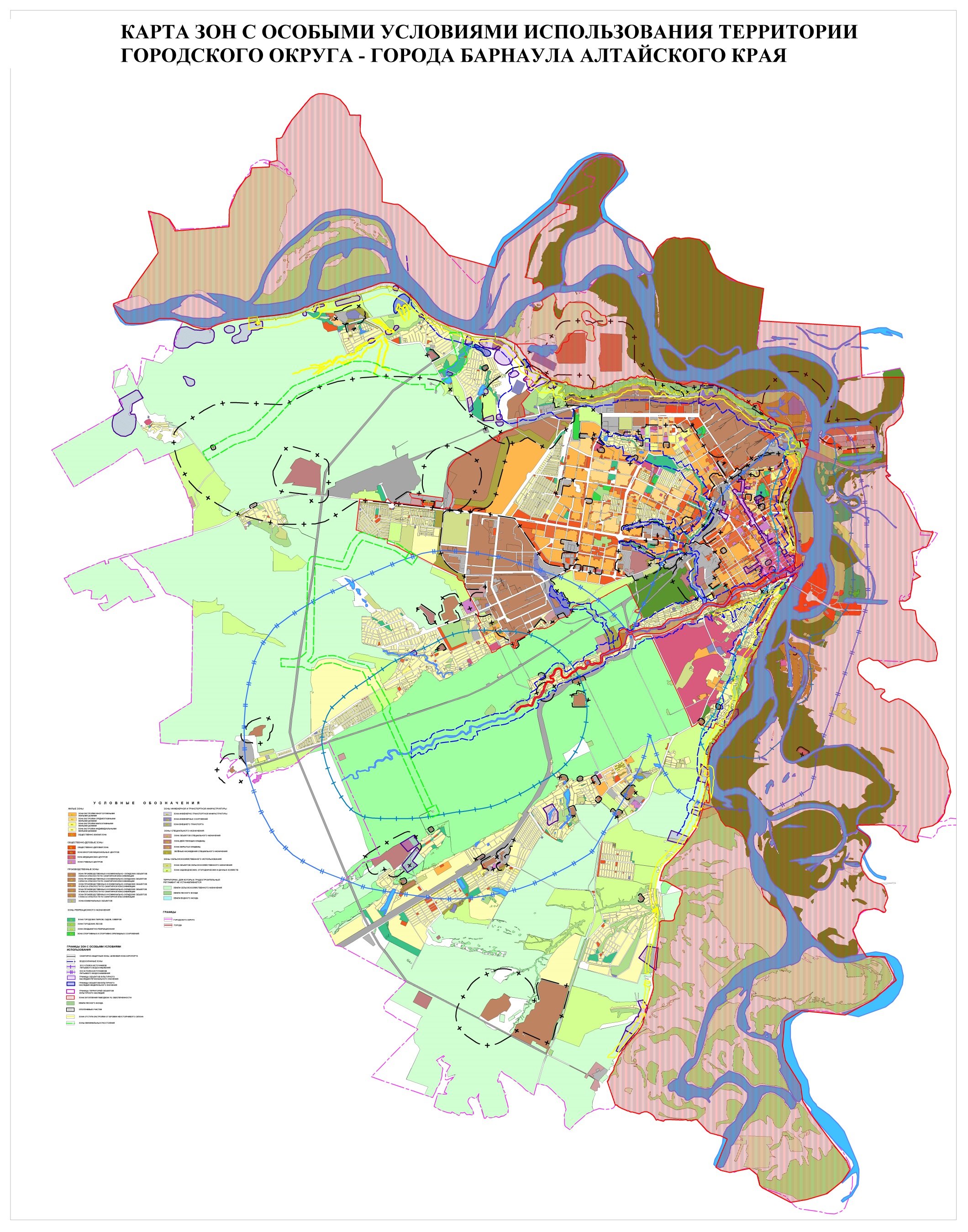 